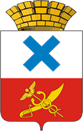 Администрация Городского округа «город Ирбит»Свердловской областиПОСТАНОВЛЕНИЕот  30 декабря 2021 года №  2295-ПАг. ИрбитО внесении изменений в постановление администрации Муниципального образования город Ирбит  от 15.10.2020 № 1594-ПА «Об установлении предельного уровня оплаты платежей за жилищные услуги  для нанимателей жилых помещений, предоставленным  по договорам социального найма, для собственников жилых помещений,  которые не приняли решение о выборе способа управления многоквартирным домом, и для собственников помещений в многоквартирном доме, которые на общем собрании не приняли решение об установлении размера платы за содержание жилого помещения на территории  Муниципального образования город Ирбит» (в редакции от 29.10.2021 № 1749-ПА)На основании Жилищного кодекса Российской Федерации, Федерального закона от 06 октября 2003 года № 131-ФЗ «Об общих принципах организации местного самоуправления в Российской Федерации», в соответствии 
с постановлением Правительства Российской Федерации от 03.04.2013 № 290 
«О минимальном перечне услуг и работ, необходимых для обеспечения надлежащего содержания общего имущества в многоквартирном доме, и порядке их оказания и выполнения», постановлением Региональной энергетической комиссии Свердловской области от 31.07.2019 № 84-ПК «Об утверждении нормативов потребления коммунальной услуги по отоплению на территории Свердловской области» (в редакции от 30.12.2021 № 259-ПК), руководствуясь статьей 30 Устава Городского округа «город Ирбит» Свердловской области, администрация Городского округа «город Ирбит» Свердловской областиПОСТАНОВЛЯЕТ: 1. Внести следующие изменения в постановление администрации Муниципального образования город Ирбит от 15 октября 2020 года № 1594-ПА «Об установлении предельного уровня оплаты платежей за жилищные услуги  для нанимателей жилых помещений, предоставленным по договорам социального найма, для собственников жилых помещений, которые не приняли решение 
о выборе способа управления многоквартирным домом, и для собственников помещений в многоквартирном доме, которые на общем собрании не приняли решение об установлении размера платы за содержание жилого помещения 
на территории Муниципального образования город Ирбит» (в редакции 
от 29.10.2021 № 1749-ПА):1) пункт 4 изложить в новой редакции: «4. Норматив потребления 
на услуги отопления, утвержденный решением Думы Муниципального образования город Ирбит от 26.11.2009 года № 168 «Об утверждении нормативов потребления коммунальных услуг и предельного уровня оплаты платежей 
за жилищные и коммунальные услуги, оказываемых населению города Ирбита 
в 2010 году», является действующим до 01.01.2023 года (приложение № 4)»;2) приложение № 3 изложить в новой редакции (прилагается).2. Настоящее постановление вступает в силу с 1 января 2022 года.3. Контроль за исполнением  настоящего постановления возложить 
на первого заместителя главы администрации Городского округа «город Ирбит» Свердловской области С.С. Лобанова.4. Настоящее постановление опубликовать в Ирбитской общественно-политической газете «Восход» и разместить на официальном сайте администрации Городского округа «город Ирбит» Свердловской области (www.moirbit.ru).Глава Городского округа«город Ирбит» Свердловской области                                                         Н.В. Юдин                                      Приложение                                                                               к постановлению администрации                                                                               Городского округа «город Ирбит»                                                                                                 Свердловской области                                                                                                                                                                  от  30 декабря 2021 года № 2295-ПАРАЗМЕР ПЛАТЫза пользование жилых помещений (платы за наём), определяемые в зависимости от потребительских качеств и благоустройства жилых  помещений, расположенных в государственном или муниципальном жилищном фонде С целью дифференцирования размера платы за  пользование жилым помещением (платы за наем) государственного или  муниципального жилищного фонда к базовой ставке применяется коэффициент, учитывающий потребительские качества квартир:№ п/пВид услугикоэффициентСтавка платы, оказываемых услуг за 1 кв. м общей площади в месяц, руб.1.Базовая ставка платы за наем11,232.Для квартир в капитальном жилом доме, имеющие все виды благоустройства 111,233.Для благоустроенных квартир в капитальных жилых домах,  оборудованных сантехническим оборудованием в местах общего пользования0,910,114.Для неблагоустроенных квартир в жилых домах пониженной капитальности     (с печным теплоснабжением)0,910,11Примечание: От платы за наём  жилья  освобождаются граждане, проживающие:в жилых помещениях, официально признанных аварийными;в деревянных домах, имеющих износ 65% и более, и в каменных строениях, имеющих износ 70% и более;граждане, признанные в установленном порядке малоимущими гражданами и занимающие жилые помещения по договорам социального найма, освобождаются от внесения платы за пользование жилым помещением (платы за наём).Примечание: От платы за наём  жилья  освобождаются граждане, проживающие:в жилых помещениях, официально признанных аварийными;в деревянных домах, имеющих износ 65% и более, и в каменных строениях, имеющих износ 70% и более;граждане, признанные в установленном порядке малоимущими гражданами и занимающие жилые помещения по договорам социального найма, освобождаются от внесения платы за пользование жилым помещением (платы за наём).Примечание: От платы за наём  жилья  освобождаются граждане, проживающие:в жилых помещениях, официально признанных аварийными;в деревянных домах, имеющих износ 65% и более, и в каменных строениях, имеющих износ 70% и более;граждане, признанные в установленном порядке малоимущими гражданами и занимающие жилые помещения по договорам социального найма, освобождаются от внесения платы за пользование жилым помещением (платы за наём).Примечание: От платы за наём  жилья  освобождаются граждане, проживающие:в жилых помещениях, официально признанных аварийными;в деревянных домах, имеющих износ 65% и более, и в каменных строениях, имеющих износ 70% и более;граждане, признанные в установленном порядке малоимущими гражданами и занимающие жилые помещения по договорам социального найма, освобождаются от внесения платы за пользование жилым помещением (платы за наём).